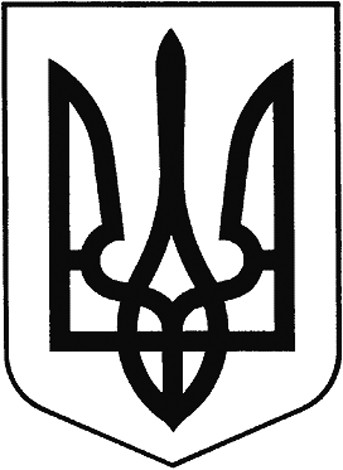 ДЕРЖГЕОКАДАСТРГоловне управління Держгеокадастру у Рівненській областіНАКАЗПро розгортання, проведення попередніх випробувань та дослідної експлуатації робочих місць державних кадастрових реєстраторів автоматизованої системи державного земельного кадастру (РМ ДКР АС ДЗК)Відповідно до Закону України «Про захист інформації в інформаційно-телекомунікаційних системах», НД ТЗІ 3.7-003-05 та НД ТЗІ 1.6-005-2013, у зв’язку із модернізацією комплексної системи захисту інформації (далі – КСЗІ) автоматизованої системи Державного земельного кадастру (далі – АС ДЗК), кадровими змінами у Головному управлінні Держгеокадастру у Рівненській областіНАКАЗУЮ:1. Комісіям з розгортання, проведення робіт з попередніх випробувань та дослідної експлуатації комплексної системи захисту інформації робочих місць державних кадастрових реєстраторів (далі – РМ ДКР) автоматизованої системи державного земельного кадастру, створених наказом Головного управління Держгеокадастру у Рівненській області від 03.05.2017 № 216, забезпечити:1.1. Проведення робіт із:- розгортання РМ ДКР в термін з 05.12.2017 по 06.12.2017;- попередніх випробувань РМ ДКР в термін з 05.12.2017 по 06.12.2017;- дослідної експлуатації РМ ДКР в термін з 05.12.2017 по 06.12.2017.1.2. Оформлення наступної документації:- протоколу попередніх випробувань РМ ДКР в термін до 06.12.2017;- акту про приймання у дослідну експлуатацію РМ ДКР в термін до 06.12.2017;- акту завершення дослідної експлуатації РМ ДКР в термін до 06.12.2017.2. Контроль за виконанням цього наказу залишаю за собою.05.12.2017м. Рівне№ 584Перший заступник начальникаГоловного управлінняС. Дубич